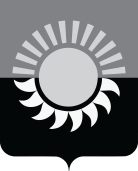 РОССИЙСКАЯ ФЕДЕРАЦИЯКемеровская область – КузбассМуниципальное образование – Осинниковский городской округАдминистрация Осинниковского городского округаПОСТАНОВЛЕНИЕ31.03.2021 г.                                                                                                               № 276-нпО внесении изменений в Постановление администрации Осинниковского городского округа от 14.02.2011 № 257-нп «О введении новых систем оплаты труда работников муниципальных учреждений муниципального образования «Осинниковский городской округ»В соответствии с пунктом 3 части 4 статьи 36 Федерального закона от 06.10.2003 № 131-ФЗ «Об общих принципах организации местного самоуправления в Российской Федерации», Постановлением Правительства Кемеровской области - Кузбасса от 06.11.2020 № 656 «О внесении изменений в постановление Коллегии Администрации Кемеровской области от 16.12.2010 № 551 «О введении новых систем оплаты труда работников государственных учреждений Кемеровской области», пунктом 3 части 1 статьи 38 Устава Осинниковского городского округа:1. Внести в Постановление администрации Осинниковского городского округа от 14.02.2011 № 257-нп «О введении новых систем оплаты труда работников муниципальных учреждений муниципального образования "Осинниковский городской округ» (в редакции постановления администрации Осинниковского городского округа от 19.04.2017 № 248-нп) следующие изменения:1.1. Заголовок Постановления изложить в следующей редакции: «О введении новых систем оплаты труда работников муниципальных учреждений Осинниковского городского округа Кемеровской области – Кузбасса».1.2. Пункт 3 изложить в следующей редакции:«3. Установить, что объем бюджетных ассигнований на оплату труда работников, предусматриваемый соответствующим главным распорядителем средств бюджета городского округа в бюджете Осинниковского городского округа Кемеровской области - Кузбасса, может быть уменьшен только при условии уменьшения объема предоставляемых муниципальными учреждениями муниципальных услуг.».1.3. Пункт 4 изложить в следующей редакции:«4.  Утвердить Положение об установлении новых систем оплаты труда работников муниципальных учреждений Осинниковского городского округа Кемеровской области – Кузбасса согласно приложению № 1.».1.4. Пункт 5 изложить в следующей редакции:«5. Утвердить Методические рекомендации по разработке условий оплаты труда работников муниципальных учреждений Осинниковского городского округа Кемеровской области – Кузбасса, применяемых в примерных положениях об оплате труда (положениях об оплате труда)  работников муниципальных учреждений Осинниковского городского округа Кемеровской области – Кузбасса, согласно приложению № 2.».1.5. Пункт 7 исключить.1.6. Пункт 8 изложить в следующей редакции: «8. Финансовое обеспечение расходных обязательств Осинниковского городского округа Кемеровской области – Кузбасса (далее  -  Осинниковский городской округ), связанных с реализацией настоящего Постановления, осуществляется в пределах бюджетных ассигнований на обеспечение выполнения функций муниципальных учреждений Осинниковского городского округа, объема бюджетных ассигнований на предоставление субсидий на выполнение муниципального задания, предусмотренных главным распорядителем средств бюджета городского округа в бюджете Осинниковского городского округа.».1.7. Пункт 9 исключить.1.8. Приложение № 1 «Положение об установлении новых систем оплаты труда работников муниципальных учреждений муниципального образования «Осинниковский городской округ» изложить в новой редакции согласно Приложению 1 к настоящему постановлению.1.9. Приложение № 2 «Методические рекомендации по разработке структурными подразделениями администрации Осинниковского городского округа условий оплаты труда работников муниципальных учреждений муниципального образования «Осинниковский городской округ», применяемых в примерных положениях об оплате труда работников муниципальных учреждений городского округа» изложить в новой редакции согласно Приложению 2 к настоящему постановлению.2. Настоящее постановление распространяет свое действие на правоотношения, возникшие с 01.01.2021 года.3. Опубликовать настоящее постановление в городской общественно-политической газете «Время и жизнь».4. Контроль за исполнением настоящего постановления возложить на заместителя Главы городского округа по социальным вопросам Е.В. Миллер, заместителя Главы городского округа по экономике и коммерции Ю. А. Самарскую.Глава Осинниковскогогородского округа					                        		         И.В. РомановС постановлением ознакомлена,с возложением обязанностей согласна                  __________________                   Е.В. МиллерС постановлением ознакомлена,с возложением обязанностей согласна                  __________________            Ю. А. СамарскаяС.В. Павловская4-30-00 Приложение 1к Постановлению администрацииОсинниковского городского округаот 31.03.2021 г. N 276-нпПоложение об установлении новых систем оплаты труда работников муниципальных учреждений Осинниковского городского округа Кемеровской области – Кузбасса1. Общие положения1. Положение об установлении новых систем оплаты труда работников муниципальных учреждений Осинниковского городского округа Кемеровской области – Кузбасса  (далее - Положение) разработано в соответствии со статьей 144 Трудового кодекса Российской Федерации.2. Для целей настоящего Положения используются понятия, установленные законодательством Российской Федерации, Трудовым кодексом Российской Федерации, а также следующие понятия:муниципальные учреждения Осинниковского городского округа Кемеровской области – Кузбасса - учреждения, созданные Осинниковским городским округом Кемеровской области – Кузбасса (далее - учреждения); типами муниципальных учреждений признаются автономные, бюджетные и казенные;системы оплаты труда работников учреждений (далее также - системы оплаты труда) - совокупность правовых норм, определяющих условия и размеры оплаты труда работников учреждений (далее - работники) с учетом отраслевых сфер деятельности;профессиональные квалификационные группы должностей руководителей, специалистов и служащих (далее также - профессиональные квалификационные группы) - группы должностей руководителей (за исключением руководителей учреждений, их заместителей и главных бухгалтеров учреждений), специалистов и служащих учреждений, сформированные с учетом отраслевой сферы деятельности на основе требований к профессиональной подготовке и уровню квалификации, которые необходимы для осуществления соответствующей профессиональной деятельности (далее - квалификационный уровень);профессиональные квалификационные группы профессий рабочих (далее также - профессиональные квалификационные группы) - группы профессий рабочих учреждений, сформированные с учетом отраслевой сферы деятельности на основе требований к профессиональной подготовке и уровню квалификации, которые необходимы для осуществления соответствующей профессиональной деятельности (далее - квалификационный уровень);оклад по профессиональной квалификационной группе - минимальный оклад (должностной оклад) работника учреждения, осуществляющего профессиональную деятельность в должности руководителя (за исключением руководителя учреждения, его заместителей, главного бухгалтера учреждения), специалиста и служащего учреждения или по профессии рабочего учреждения, входящих в соответствующую профессиональную квалификационную группу, за календарный месяц без учета компенсационных и стимулирующих выплат (далее - оклад по ПКГ);ставка заработной платы по профессиональной квалификационной группе - минимальный размер ставки оплаты труда работника, осуществляющего профессиональную деятельность по должности служащего, входящего в соответствующую профессиональную квалификационную группу, за выполнение нормы труда определенной сложности (квалификации) за единицу времени без учета компенсационных, стимулирующих и социальных выплат (далее - ставка заработной платы по ПКГ);оклад (должностной оклад) - фиксированный размер оплаты труда работника за исполнение трудовых (должностных) обязанностей определенной сложности за календарный месяц без учета компенсационных, стимулирующих и социальных выплат;ставка заработной платы - фиксированный размер оплаты труда работника за выполнение нормы труда определенной сложности (квалификации) за единицу времени без учета компенсационных, стимулирующих и социальных выплат.3. Системы оплаты труда работников устанавливаются с учетом:1) единого тарифно-квалификационного справочника работ и профессий рабочих;2) единого квалификационного справочника должностей руководителей, специалистов и служащих;3) государственных гарантий по оплате труда;4) перечня видов выплат компенсационного характера;5) перечня видов выплат стимулирующего характера;6) примерных положений об оплате труда работников муниципальных учреждений Осинниковского городского округа Кемеровской области – Кузбасса, разрабатываемых отраслевыми (функциональными) органами администрации Осинниковского городского округа в отношении подведомственных учреждений и утверждаемых постановлением администрации Осинниковского городского округа (далее - примерные положения об оплате труда работников);7) единых рекомендаций Российской трехсторонней комиссии по регулированию социально-трудовых отношений;8) мнения представительного органа работников.2. Порядок формирования систем оплаты труда4. Заработная плата работников учреждений включает в себя:оклад по ПКГ, ставку заработной платы по ПКГ;оклад (должностной оклад), ставку заработной платы;повышающие коэффициенты к окладу (должностному окладу), ставке заработной платы по занимаемой должности за работу на селе, за специфику учреждения (структурного подразделения учреждения), за квалификационную категорию, ученую степень, почетное звание (учитывая специфику отрасли);выплаты компенсационного характера (компенсационные выплаты);выплаты стимулирующего характера (стимулирующие выплаты).5. Размеры окладов (должностных окладов), ставок заработной платы работникам учреждений в соответствии с примерными положениями об оплате труда работников и устанавливаются руководителем учреждения на основе требований к профессиональной подготовке и уровню квалификации, которые необходимы для осуществления соответствующей профессиональной деятельности, с учетом сложности и объема выполняемой работы.6. Размеры окладов по ПКГ, ставок заработной платы по ПКГ, окладов (должностных окладов), ставок заработной платы, повышающих коэффициентов к окладу, ставке заработной платы по занимаемой должности, перечень компенсационных и стимулирующих выплат и порядок их применения устанавливаются в примерных положениях об оплате труда работников по согласованию с профсоюзными организациями муниципальных учреждений.7. Порядок и условия установления окладов (должностных окладов), ставок заработной платы, в том числе окладов (должностных окладов), ставок заработной платы по должностям руководителей, специалистов и служащих учреждений и профессиям рабочих учреждений, не вошедшим в профессиональные квалификационные группы, определяются соответствующими примерными положениями об оплате труда работников.8. Учреждения разрабатывают и утверждают положения об оплате труда работников учреждения, руководствуясь примерными положениями об оплате труда работников, утверждаемыми постановлением администрации Осинниковского городского округа, настоящим Положением, по согласованию с организациями профсоюзов.3. Виды выплат компенсационного характера9. К выплатам компенсационного характера относятся:выплаты работникам, занятым на работах с вредными и (или) опасными условиями труда;(в ред. Постановления администрации Осинниковского городского округа от 19.04.2017 N 248-нп)выплаты за работу в местностях с особыми климатическими условиями (районный коэффициент);выплаты за работу в условиях, отклоняющихся от нормальных (при выполнении работ различной квалификации, разъездном характере работы, совмещении профессий (должностей), расширении зон обслуживания, исполнении обязанностей временно отсутствующего работника без освобождения от работы, определенной трудовым договором, в выходные и нерабочие праздничные дни, сверхурочной работе, работе в ночное время и при выполнении работ в других условиях, отклоняющихся от нормальных);выплаты за дополнительные виды работ, не входящие в должностные обязанности работников, но непосредственно связанные с их выполнением;процентные надбавки за работу со сведениями, составляющими государственную тайну, связанную с их засекречиванием и рассекречиванием, а также за работу с шифрами;иные выплаты и надбавки компенсационного характера.10. Исключен настоящим постановлением.11 Размеры выплат компенсационного характера не могут быть ниже предусмотренных трудовым законодательством и иными нормативными правовыми актами, содержащими нормы трудового права.12. Выплаты компенсационного характера, размеры и условия их установления определяются коллективными договорами, соглашениями, локальными нормативными актами в соответствии с трудовым законодательством и иными нормативными правовыми актами, содержащими нормы трудового права, положениями об оплате труда работников учреждения и конкретизируются в трудовых договорах работников.13. Оплата труда работников, занятых на работах с вредными и (или) опасными условиями труда, устанавливается не ниже размеров, установленных трудовым законодательством и иными нормативными правовыми актами, содержащими нормы трудового права.На момент введения новых систем оплаты труда указанная выплата устанавливается всем работникам, получавшим ее ранее, в прежних размерах. В случае обеспечения на рабочих местах безопасных условий труда, подтвержденных результатами специальной оценки условий труда (аттестации рабочих мест по условиям труда) или заключением государственной экспертизы условий труда, выплаты работникам не производятся.(п. 13 в ред. Постановления администрации Осинниковского городского округа от 19.04.2017 N 248-нп)14. Согласно Постановлению ВЦСПС от 1 августа 1989 г. N 601 "О районных коэффициентах к заработной плате рабочих и служащих предприятий, организаций и учреждений, расположенных в Кемеровской области и на территории г. г. Воркуты и Инты" устанавливается районный коэффициент в размере 30 процентов от заработной платы работника, подлежащей начислению в соответствующем месяце с учетом всех установленных выплат.15. Выплаты за работу в условиях, отклоняющихся от нормальных (совмещение профессий (должностей), расширение зоны обслуживания, сверхурочная работа, работа в ночное время, в выходные и нерабочие праздничные дни и выполнение работ в других условиях, отклоняющихся от нормальных), производятся в соответствии со статьями 149, 150, 151, 152, 153, 154 Трудового кодекса Российской Федерации и иными нормативными правовыми актами, содержащими нормы трудового права.».4. Виды выплат стимулирующего характера16. К выплатам стимулирующего характера относятся:выплаты за интенсивность и высокие результаты работы;выплаты за качество выполняемых работ;выплаты за непрерывный стаж работы, выслугу лет;премиальные выплаты по итогам работы;иные поощрительные и разовые выплаты.17. Условием выплат стимулирующего характера является достижение работником определенных количественных и качественных показателей работы.18. Размеры и условия осуществления выплат стимулирующего характера устанавливаются в соответствии с положениями об оплате труда работников учреждения, коллективными договорами, соглашениями, локальными нормативными актами и в соответствии с пунктами 3-1 – 3-3 настоящего Положения в пределах фонда оплаты труда.».19. Выплаты стимулирующего характера могут устанавливаться как в процентом отношении к окладам (должностным окладам), ставкам заработной платы, так и в абсолютных размерах.20. На выплаты стимулирующего характера рекомендуется направлять не менее 30 процентов от фонда оплаты труда.21. На выплаты стимулирующего характера дополнительно может направляться экономия средств фонда оплаты труда в соответствии с положениями об оплате труда работников учреждения по согласованию с выборным органом первичной профсоюзной организации.22. Размеры выплат стимулирующего характера, порядок и условия их применения согласовываются с выборным органом первичной профсоюзной организации.23. Выплаты стимулирующего характера производятся в пределах средств, предусмотренных на оплату труда.5. Порядок и условия оплаты труда руководителей учреждений,их заместителей и главных бухгалтеров учреждений24. Заработная плата руководителей учреждений, их заместителей и главных бухгалтеров учреждений состоит из должностного оклада, выплат компенсационного и стимулирующего характера.Размер должностного оклада руководителя учреждения устанавливается органом, осуществляющим функции и полномочия учредителя учреждения (отраслевым (функциональным) органом администрации Осинниковского городского округа в отношении руководителей подведомственных учреждений), в трудовом договоре в зависимости от сложности труда, в том числе с учетом масштаба управления и особенностей деятельности и значимости учреждения.Должностные оклады заместителей руководителей учреждений и главных бухгалтеров учреждений устанавливаются на 10 - 30 процентов ниже должностных окладов руководителей этих учреждений25. Исключен. - Постановление администрации Осинниковского городского округа от 19.04.2017 N 248-нп.26. Положения о порядке и размерах компенсационных и стимулирующих выплат руководителям учреждений утверждаются органом местного самоуправления, осуществляющим функции и полномочия учредителя учреждений.27. Выплаты компенсационного характера устанавливаются для руководителей учреждений, их заместителей и главных бухгалтеров учреждений в процентах к должностным окладам или в абсолютных размерах.28. Орган, осуществляющий функции и полномочия учредителя учреждения (отраслевой (функциональный) орган администрации Осинниковского городского округа в отношении подведомственных учреждений), вправе в установленном порядке централизовать часть средств, предусмотренных на оплату труда работников учреждения (но не более 3 процентов), и распределять полученный централизованный фонд на выплаты стимулирующего характера руководителям учреждений в соответствии с утвержденными ими положениями.При этом руководителю учреждения выплаты стимулирующего характера выплачиваются по решению органа, осуществляющего функции и полномочия учредителя учреждения (отраслевого (функционального) органа администрации Осинниковского городского округа) - главного распорядителя средств бюджета городского округа, в ведении которого находится учреждение, с учетом достижения показателей муниципального задания на оказание государственных услуг (выполнение работ), а также иных показателей эффективности деятельности учреждения и его руководителя.Условия оплаты труда руководителей учреждения устанавливаются в трудовом договоре, заключаемом на основе типовой формы трудового договора с руководителем государственного (муниципального) учреждения, утвержденной постановлением Правительства Российской Федерации от 12.04.2013 № 329.Неиспользованные средства централизованного фонда учреждения передаются в распоряжение учреждения и используются на выплаты стимулирующего характера работникам учреждения.».28.1. Орган, осуществляющий функции и полномочия учредителя учреждения (отраслевой (функциональный) орган администрации Осинниковского городского округа в отношении подведомственных учреждений)- главный распорядитель средств бюджета городского округа, в ведении которых находятся учреждения, устанавливают предельный уровень соотношения среднемесячной заработной платы руководителей, их заместителей, главных бухгалтеров, формируемой за счет всех источников финансового обеспечения и рассчитываемой за календарный год, и среднемесячной заработной платы работников данного учреждения (без учета заработной платы соответствующего руководителя, его заместителей, главного бухгалтера) в кратности от 1 до 5.6. Порядок исчисления размера средней заработной платыработников основного персонала для определения размерадолжностного оклада руководителя учрежденияИсключен. - Постановление администрации Осинниковского городского округа от 19.04.2017 N 248-нп.7. Заключительные положения37. Штатное расписание учреждения утверждается руководителем муниципального учреждения в пределах выделенных средств на оплату труда и включает в себя все должности руководителей, специалистов и служащих (профессии рабочих) данного учреждения.Для выполнения работ, связанных с временным расширением объема оказываемых учреждением услуг, учреждение вправе осуществлять привлечение, помимо работников, занимающих должности (профессии), предусмотренные штатным расписанием, других работников на условиях срочного трудового договора.38. Фонд оплаты труда работников учреждения формируется на календарный год в порядке, установленном органом, осуществляющим функции и полномочия учредителя учреждения.Учреждение вправе самостоятельно определять порядок расходования фонда оплаты труда за счет всех имеющихся источников в соответствии с утвержденным положением об оплате труда работников.Управляющий делами,руководитель аппарата                                                                   Л.А. СкрябинаПриложение  2к Постановлению администрацииОсинниковского городского округаОт 31.03.2021 г. N 276-нпМетодические рекомендации по разработке условий оплаты труда работников муниципальных учреждений Осинниковского городского округа Кемеровской области – Кузбасса, применяемых в примерных положениях об оплате труда (положениях об оплате труда) работников муниципальных учреждений Осинниковского городского округа Кемеровской области – Кузбасса1. Настоящие методические рекомендации по разработке условий оплаты труда работников муниципальных учреждений Осинниковского городского округа Кемеровской области – Кузбасса, применяемых в примерных положениях об оплате труда (положениях об оплате труда)работников муниципальных учреждений Осинниковского городского округа Кемеровской области – Кузбасса (далее - методические рекомендации), разработаны в целях оказания им практической помощи при разработке условий оплаты труда работников, работающих в муниципальных учреждениях Осинниковского городского округа (далее соответственно - работники, учреждения.2. Условия оплаты труда работников учреждения (далее - условия оплаты труда) включают размеры окладов (должностных окладов), ставок заработной платы, выплат компенсационного и стимулирующего характера.Условия оплаты труда, включая размер оклада (должностного оклада), ставки заработной платы работника, повышающие коэффициенты к окладам, ставкам заработной платы и иные выплаты стимулирующего характера, выплаты компенсационного характера, являются обязательными для включения в трудовой договор или в дополнительное соглашение между работодателем и работником.3. Оплата труда работников, занятых по совместительству, а также работающих на условиях неполного рабочего времени, производится пропорционально отработанному времени либо в зависимости от выполненного объема работ. Определение размеров заработной платы по основной должности, а также по должности, занимаемой по совместительству, производится раздельно по каждой из должностей.4. Заработная плата работника предельными размерами не ограничивается.5. При разработке условий оплаты труда необходимо учитывать, что заработная плата работников (без учета премий и иных стимулирующих выплат), устанавливаемая в соответствии с новыми системами оплаты труда, не может быть ниже заработной платы (без учета премий и иных стимулирующих выплат), выплачиваемой до введения новых систем оплаты труда, при условии сохранения объема должностных обязанностей работников и выполнения ими работ той же квалификации.6. Месячная заработная плата работника, полностью отработавшего за этот период норму рабочего времени и выполнившего нормы труда (трудовые обязанности), не может быть ниже минимального размера оплаты труда, установленного федеральным законом.7. Специалистам муниципальных учреждений городского округа, работающим на селе, устанавливаются повышенные на 25 процентов оклады (должностные оклады), ставки заработной платы по сравнению с окладами (должностными окладами), ставками заработной платы специалистов, осуществляющих аналогичные виды деятельности в городских условиях.(п. 7 в ред. Постановления администрации Осинниковского городского округа от 19.04.2017 N 248-нп)8. Заработная плата работников учреждения рассчитывается по следующей формуле:    ЗП = (Ор) + ((Ор) x (К2 + К3)) + ((Ор) x (К4)) + КВ + СВ, где:        \_  _/          \/оклад (должностной оклад), ставка заработной платы        \_________________  __________________/                          \/       повышенный оклад (должностной оклад),             ставка заработной платы        \___________________  _______________________/                            \/                  тарифная часть ЗПпри этом Ор = (О x К1) x Кс;ЗП - заработная плата работника, руб.;О - минимальный размер оклада по ПКГ, руб.;Ор - оклад (должностной оклад), ставка заработной платы, руб.;К1 - повышающий коэффициент к окладу (должностному окладу), ставке заработной платы по занимаемой должности;Кс - надбавка к окладу (должностному окладу), ставке заработной платы за работу на Кс = 1,25;К2 - повышающий коэффициент к окладу (должностному окладу), ставке заработной платы за специфику учреждения;К3 - повышающий коэффициент к окладу (должностному окладу), ставке заработной платы за квалификационную категорию, ученую степень, почетное звание (учитывая специфику отрасли);К4 - персональный повышающий коэффициент к окладу (должностному окладу), ставке заработной платы;КВ - компенсационные выплаты работнику, руб.;СВ - стимулирующие выплаты работнику, руб.9. Оклады по ПКГ, ставки заработной платы по ПКГ работников, занимающих должности руководителей, специалистов и служащих, указанные в Приказе Министерства здравоохранения и социального развития Российской Федерации от 29 мая 2008 г. N 247н "Об утверждении профессиональных квалификационных групп общеотраслевых должностей руководителей, специалистов и служащих", устанавливаются в размерах, указанных в приложении N 3 к настоящему Постановлению.10. Оклады по ПКГ работников, осуществляющих профессиональную деятельность по профессиям рабочих (далее - рабочие), указанным в Приказе Министерства здравоохранения и социального развития Российской Федерации от 29 мая 2008 г. N 248н "Об утверждении профессиональных квалификационных групп общеотраслевых профессий рабочих", устанавливаются в размерах, указанных в приложении N 4 к настоящему Постановлению.11. Размеры окладов по ПКГ, ставки заработной платы по ПКГ отраслевых профессий рабочих и отраслевых должностей руководителей, специалистов и служащих устанавливаются в примерных положениях об оплате труда работников, утверждаемых постановлением администрации Осинниковского городского округа. 12. Размер оклада (должностного оклада), ставки заработной платы работника определяется путем умножения минимального размера оклада ПКГ на повышающий коэффициент к окладу (должностному окладу), ставке заработной платы по занимаемой должности соответствующего квалификационного уровня ПКГ, на повышающий коэффициент к окладу (должностному окладу), ставке заработной платы за работу на селе в случае наличия основания для его применения.13. Размер оклада (должностного оклада), ставки заработной платы работника увеличивается на повышающий коэффициент к окладу (должностному окладу), ставке заработной платы за специфику учреждения (структурного подразделения учреждения), на повышающий коэффициент к окладу (должностному окладу), ставке заработной платы за квалификационную категорию, ученую степень, почетное звание (учитывая специфику отрасли) в случае наличия основания для их применения.14. Размер оклада рабочего определяется путем умножения минимального размера оклада по ПКГ на повышающий коэффициент к окладу по занимаемой должности соответствующего квалификационного уровня ПКГ.15. Применение повышающих коэффициентов к окладу (должностному окладу), ставке заработной платы по занимаемой должности за работу на селе, за специфику учреждения (структурного подразделения учреждения), за квалификационную категорию, ученую степень, почетное звание (учитывая специфику отрасли) образует новый оклад (должностной оклад), ставку заработной платы и учитывается при начислении компенсационных и стимулирующих выплат.16. Применение повышающих коэффициентов к окладам (должностным окладам), ставкам заработной платы работникам по различным основаниям осуществляется путем суммирования и (или) умножения на размер оклада (должностного оклада), ставки заработной платы работника.17. Размеры соответствующих повышающих коэффициентов к окладу (должностному окладу), ставке заработной платы, а также порядок их применения устанавливаются в примерных положениях об оплате труда работников по согласованию с профсоюзными организациями муниципальных учреждениях.18. Размеры окладов (должностных окладов), ставок заработной платы работников рекомендуется устанавливать с учетом требований к профессиональной подготовке и уровню квалификации, которые необходимы для осуществления соответствующей профессиональной деятельности, и не ниже действующих на период введения новых систем оплаты труда окладов (должностных окладов), ставок заработной платы, установленных до введения новых систем оплаты труда, при условии сохранения объема должностных обязанностей работников и выполнения ими работ той же квалификации.19. Наряду с этим при установлении условий оплаты труда работникам рекомендуется применять персональный повышающий коэффициент к окладу (должностному окладу), ставке заработной платы работника.Выплаты по персональному повышающему коэффициенту к окладу, ставке заработной платы носят стимулирующий характер и не образуют новый оклад.Персональный повышающий коэффициент к окладу (должностному окладу), ставке заработной платы рекомендуется устанавливать работнику с учетом уровня его профессиональной подготовленности, сложности, важности выполняемой работы, степени самостоятельности и ответственности при выполнении поставленных задач, стажа работы в учреждении и других факторов.Персональный повышающий коэффициент к окладу (должностному окладу), ставке заработной платы устанавливается на определенный период времени в течение соответствующего календарного года (месяц, квартал, год).Размер персонального повышающего коэффициента к окладу (должностному окладу), ставке заработной платы устанавливается в размере до 2.Решение об установлении персонального повышающего коэффициента к окладу (должностному окладу), ставке заработной платы и его размерах принимается руководителем учреждения персонально в отношении конкретного работника.20.Работникам при наличии оснований устанавливаются выплаты компенсационного характера в соответствии с действующим законодательством, согласно разделу III Положения об установлении новых систем оплаты труда работников муниципальных учрежденийОсинниковского городского округа Кемеровской области – Кузбасса, утвержденного настоящим Постановлением.21. Руководителям учреждений рекомендуется принимать меры по проведению специальной оценки условий труда на рабочих местахс целью уточнения наличия условий труда, отклоняющихся от нормальных, и оснований применения компенсационных выплат за работу в указанных условиях.Если по итогам специальной оценки условий труда условия труда на рабочем месте признаны оптимальными или допустимыми, то осуществление указанной выплаты не производится.Решение о введении соответствующих выплат в отношении работников принимается руководителем учреждения с учетом обеспечения указанных выплат финансовыми средствами.22. В целях поощрения работников за выполненную работу рекомендуется устанавливать выплаты стимулирующего характера согласно разделу IV Положения об установлении новых систем оплаты труда работников муниципальных учреждений Осинниковского городского округа Кемеровской области – Кузбасса, утвержденного настоящим Постановлением.Выплаты стимулирующего характера производятся в пределах бюджетных ассигнований на оплату труда работников в соответствии с примерными положениями об оплате труда работников.Размер выплаты стимулирующего характера может определяться как в процентах к окладу (должностному окладу), ставке заработной работника, так и в абсолютном размере. Максимальный размер выплат стимулирующего характера не ограничен.23. При определении размеров выплат стимулирующего характера рекомендуется учитывать:успешное и добросовестное исполнение работником своих обязанностей в соответствующем периоде;инициативу, творчество и применение в работе современных форм и методов организаций труда;выполнение порученной работы, связанной с обеспечением рабочего процесса или уставной деятельности учреждения;участие в выполнении особо важных работ и мероприятий.Премии за выполнение особо важных и срочных работ рекомендуется выплачивать работникам единовременно по итогам выполнения особо важных и срочных работ с целью поощрения работников за оперативность и качественный результат труда.24. Из стимулирующей части фонда оплаты труда работникам может быть оказана материальная помощь.Решение об оказании материальной помощи и ее конкретных размерах принимает руководитель учреждения на основании письменного заявления работника.Управляющий делами,руководитель аппарата                                                                    Л.А. Скрябина